NLC Maths and Numeracy Learning at Home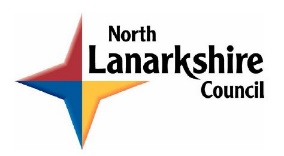 Second Level: Expressions and Equations Scavenger Hunt! Cut out these cards and get someone to hide them around the house. Go on the hunt for them. When you find a card you should stop and work out the answer. Once you have worked it out you should get back on the hunt for another card. X + 7 = 10X = ?25 – X = 18X = ?4x = 20 X = ? 50 – X = 24X = ?97 + X = 115X = ?77 – X = 54X = ?84 + X = 116X = ? 6X = 72X = ?65 + X = 84X = ?199 – X = 156X = ?